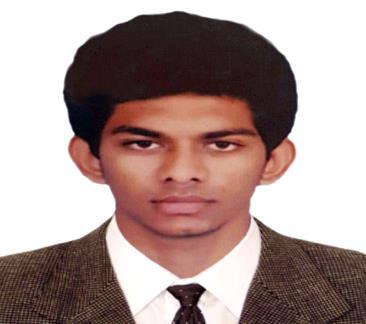 AKSHAYEMail: akshay.370726@2freemail.com KEY QUALIFICATIONA qualified safety professional administering Project Environmental Health and Safety policies focusing on potentially hazardous operations and emphasizing proactive solution. Approved HSE Officer Lloyds line Pipe Ltd, Lloyds Steels(Mumbai), about 1 years of solid experience in managing Health, Safety and Environmental aspects on large scale construction projects.PROFESSIONAL ACHIEVEMENTS:Graduate in BE Mechanical EngineeringGraduate member of IOSH (Institute of Occupational Safety and Health)Diploma in occupational health and safetySuccessfully completed NEBOSH (International General Certificate in Health and Safety)TRAINING DESCRIPTIONS:Fire warden.Basic first Aider.Accident Investigation.ACADEMIC ACHIEVEMENTS:2011 – 2015 – Nehru Institute of Engineering and Technology, CoimbatoreMechanical Engineering – 68%2009 – 2011 – Mambaram Higher Secondary School, Mambaram+2 – 82%2008 – 2009 – Mambaram Higher Secondary School, MambaramS.S.L.C – 87%PROFESSIONAL EXPERIENCEResponsibilities:Follow and implement company HSE policy and plan at the site.Assisting the HSE Manager in coordinating all HSE activities.Carry out regular site safety inspections and submit reports.Render necessary advice to engineers/supervisors / workers during HSE inspections.Preparation and Submission of daily, weekly and monthly reports.Assist the HSE Manager in analysing accident/incident records and make investigation.Report and investigate all Near Misses, Incidents, and Accidents and identify the root cause and take necessary steps to eliminate dangers and recurrenceCooperate with client’s/ consultants HSE representatives.Ensure the Company Health & Safety, & Environmental is to the best achievable standardParticipate on the site HSE executive committee & meeting.Set a high example of health and safety at all timesCo-ordination with Clients and contractorsUnderstanding of the contract requirements and communicating them to the project team.Formulate new safety measures on need basis and review its performance.Participate and carryout all emergency drills.Reinforce safe behaviour and corrects unsafe behaviour.CERTIFICATION:IOSH Managing Safely, UK Certificate.NEBOSH course competed successfully.Diploma in Occupational Health and Safety.Automation Tools specializing PLC, DCS, SCADA and VFDSKILLS	Microsoft office suite	Product knowledge	Quick learner	Organizational skill	Problem solvingPERSONAL INFORMATIONDECLARATIONI hereby declare that the above given information is true to best of my knowledge.AKSHAY Employer::Lloyds line Pipe Ltd, Lloyds Steels(MumbaiPeriod:May 2015 to September 2016Position:Safety OfficerSafety OfficerNationality:IndianDate of Birth:  18-02-1993:  18-02-1993Sex:MaleMarital Status:SingleLanguages known:English, Hindi, Malayalam, Tamil.Visa Status:Tourist Visa 